采购成本分析与谈判技巧课程安排2022年03月30-31日 上海    2022年04月16-17日 北京    2022年06月13-14日 苏州2022年08月20-21日 北京    2022年09月22-23日 上海    2022年12月09-10日 南京课程费用￥4,500/人（含授课费、证书费、资料费、午餐费、茶点费、会务费、税费）课程背景■ 公司总是招标，但价格总是感觉不理想!■ 公司要求做竞标，如何进行？■ 究竟如何应对每年的降本？■ 领导总是问，为什么你认为我们采购的这个价格是合理的？■ 管理上千种物料如何有时间做成本分析？■ 究竟如何才称得上是正确的商务谈判？■ 工作中遇到那么多问题，培训能否找到答案？■ 几个部门人同时与供应商谈判，究竟应当怎样配合？■ 如何能重复复制我的成功的谈判！课程对象采购总监、经理、采购主管、品质部门经理、供货商开发和管理、负责采购的副总等相关人员课程收益■ 了解供应商成本结构■ 了解市场竞争关系以及供应商是如何报价的■ 大致了解竞标的原理和类型■ 了解如何从价格分析到成本分析以及2种成本分析工具■ 了解谈判的要点：目标，成交范围和过程■ 了解常见的谈判技巧和其背后心理学的运用■ 初步了解肢体语言和其他影响谈判的因素■ 角色代入实操学习到的知识点授课方式为什么要参加本课程培训？最实用的课程内容：不同于一般培训的泛泛而谈，强调关键理论点，从实战的深度出发，问题导向，超强针对性，最终又归纳到理论的运用。最鲜活的案例教学：每一个理论点或者工具都会举例或者做分享，其中重要的工具也会做相应演示。从实际出发提出带有普遍性的实操解决方案，提供解决问题的标杆。最系统的解决方案：权威专家与您分享22年工作经验，其中20年采购的实战体会，6年大量企业内训和咨询中的案例，套路清晰系统。整个成本控制的内容侧重在战略层面考量。授课方式案例研讨、角色扮演、视频学习、关键启发、顾问讲解、提问互动、经验分享课程大纲 第一天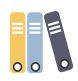 一、价格分析与成本分析1、价格分析与成本分析的区别■ 供应商价格的制定方法■ 影响价格的主要因素■ 市场竞争类型2、价格分析重要工具：竞标■ 竞标类型和特点■ 竞标的应用环境二、供应商的成本构成如何构成的■ 成本的六大分类及其分析■ 直接物料成本的构成和计算■ 直接劳动力成本的构成和计算■ 影响直接成本的主要因素■ ABC作业成本法■ 案例：画出价值链三、其他的成本分析工具■ 总拥有成本(Total Cost Ownership)■ 学习曲线法（Learning Curve）■ 损益平衡点法（Break-Even Point）■ 产品生命期成本法（Lifecycle Costing）■ 目标成本与应该成本 ■ should cost及工具LPP演示四、基于TCO的其它间接降低成本的方法■ 目标成本与应该成本 ■ 价值工程与价值分析■ 集中采购■ 标准化设计■ ESI早期供应商介入■ 全球采购再平衡■ 供应商整合■ 供应商LEAN及价值链图第二天一、采购策略■ 定价方法■ 购买策略■ 举例：大宗物料战略定价方式二、谈判策略■ 谈判准备■ 可谈区间 与 最佳备选方案 ■ 谈判4阶段■ 影响谈判进程的因素■ 角色扮演：让我们成交三、谈判策略与心理学运用■ 7种常见谈判策略及反制措施■ 8种心理学的运用■ 视频：“可视化”的运用■ 打破僵局的方法■ 说“不”的艺术■ “说服技巧”的战略及策略四、谈判总结■ 情绪、行为、谈判风格■ 谈判后的闭幕式■ 角色扮演：年度降价讲师介绍Max lin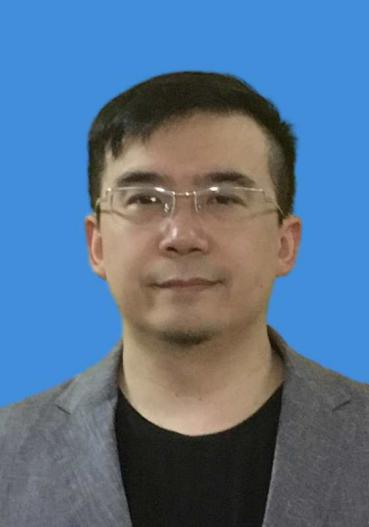 目前任职于某著名全球500强跨国企业,担任全球商品采购总监，负责7亿多美金的相关商品类别的战略采购管理，英国赫瑞瓦特(Heriot-Watt University)工商管理硕士。曾在全球知名跨国企业如通用电气(亚太)采购中心, 法国核电集团, 惠而浦(中国)投资有限公司和施耐德电气等历任新项目采购，贴牌采购，全球寻源采购以及品类管理等职责。拥有丰富的实战经验, 涉及过的采购产品涵盖多种商品类别, 比如各种加工工艺, 大宗原材料以及间接性物料等。熟悉多种商品的作业成本, 以及亚太区各个国家的市场和供应链特点。20年世界500强公司丰富的采购经验和丰富的全球跨文化团队的管理经历，以及对采购案例的深入研究使得培训课程有很强的针对性和实践指导性。擅长课程采购谈判管理、供应商管理、成本分析与控制、战略采购管理、采购必备的财务知识与技能等系列采购课程。培训风格讲课概念超前，但又注重实际应用；案例丰富并且主要来自本人的多年实践经验。善于帮助听众换位思考，采用现场答疑、专家诊断等授课方式，消除填鸭式讲授的枯燥和乏味。睿智，条理性强，深受客户欢迎。曾培训和辅导过的企业有德尔福汽车，康明斯中国，李尔公司,BMW, , Nokia，Haier, IBM, Tyco, Tower, Tcl , 中海油公司,ABB, Siemens, Philips, Aucma, Media,奥的斯电梯，飞利浦亚明，拜耳公司，西门子，萨帕铝热，通用磨坊，美卓造纸机械，艾欧史密斯，英格索兰，联合利华（中国）、唐纳森过滤器、Intel（中国）、伟创力、赛诺菲中国（Sanofi）、美国药星制药（Amphastar）、阿斯利康投资（中国），康菲石油，大众汽车、彼勒、万可电子、格兰特钻具、青岛庞巴迪、联合汽车电子、嘉吉粮油、采埃孚、德克斯米尔、利洁时中国投资、天津雅马哈、海航集团、中国国际货运航空公司、乔治费歇尔汽车用品、中集集团、上海家化、哈利玛化工等上千家企业。其中有过内训和咨询的企业有：三一重工，徐工集团，BMW中国，华晨集团，Valmet唯美德, Husqvarna富士华机械, Alcoa美铝中国, 台山核电和中国南车集团。联系我们Name：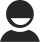 Tel：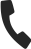 Mobil：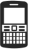 Mail：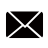 公开课报名表我报名参加以下博润课程 / Please Register Me for the Following Brain consulting Seminar of:报名学员信息 / Registrant Information:如您有企业内训需求，请与我们联系； 该表可复制公司全称参加人姓名Name性别Gender职务Job Title职务Job Title电话Telephone手机Mobile邮 件E-Mail付款方式Payment请选择：  □ 转账       □ 现金       □ 微信      □ 支付宝请选择：  □ 转账       □ 现金       □ 微信      □ 支付宝请选择：  □ 转账       □ 现金       □ 微信      □ 支付宝请选择：  □ 转账       □ 现金       □ 微信      □ 支付宝请选择：  □ 转账       □ 现金       □ 微信      □ 支付宝请选择：  □ 转账       □ 现金       □ 微信      □ 支付宝付款方式与信息Payment information账    户：北京博润伟业管理顾问有限公司开户银行：华夏银行北京十里堡支行银行帐号：4046200001801900010060地    址：北京市朝阳区东四环中路78号大成国际中心2号楼B0615账    户：北京博润伟业管理顾问有限公司开户银行：华夏银行北京十里堡支行银行帐号：4046200001801900010060地    址：北京市朝阳区东四环中路78号大成国际中心2号楼B0615账    户：北京博润伟业管理顾问有限公司开户银行：华夏银行北京十里堡支行银行帐号：4046200001801900010060地    址：北京市朝阳区东四环中路78号大成国际中心2号楼B0615账    户：北京博润伟业管理顾问有限公司开户银行：华夏银行北京十里堡支行银行帐号：4046200001801900010060地    址：北京市朝阳区东四环中路78号大成国际中心2号楼B0615账    户：北京博润伟业管理顾问有限公司开户银行：华夏银行北京十里堡支行银行帐号：4046200001801900010060地    址：北京市朝阳区东四环中路78号大成国际中心2号楼B0615账    户：北京博润伟业管理顾问有限公司开户银行：华夏银行北京十里堡支行银行帐号：4046200001801900010060地    址：北京市朝阳区东四环中路78号大成国际中心2号楼B0615发票提供给 Deliver Invoice to发票提供给 Deliver Invoice to发票提供给 Deliver Invoice to□ HR   □ 学员 □ HR   □ 学员 □ HR   □ 学员 □ HR   □ 学员 